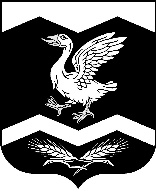 КУРГАНСКАЯ ОБЛАСТЬШАДРИНСКИЙ РАЙОНАДМИНИСТРАЦИЯ ГАНИНСКОГО СЕЛЬСОВЕТАПОСТАНОВЛЕНИЕот 12.04.2021 г.                                                                                                          № 09с. АгапиноОб утверждении Порядка установления и оценки применения обязательных требований, устанавливаемых муниципальными нормативными правовыми актами Администрации Ганинского сельсовета Шадринского района Курганской областиВ соответствии с п. 5 ст. 2 Федеральным законом от 31.07.2020 № 247-ФЗ «Об обязательных требованиях в Российской Федерации», руководствуясь Федеральным законом от 06.10.2003 №131-ФЗ «Об общих принципах организации местного самоуправления в Российской Федерации», Уставом Ганинского сельсовета Шадринского района Курганской области, Администрация Ганинского сельсовета ПОСТАНОВЛЯЕТ:1.	Утвердить Порядок установления и оценки применения обязательных требований, устанавливаемых муниципальными нормативными правовыми актами администрации Ганинского сельсовета Шадринского района Курганской области, согласно приложению, к настоящему постановлению.2.	Настоящее постановление опубликовать (обнародовать) в соответствии с Уставом Ганинского сельсовета.3.	Настоящее постановление вступает в силу со дня его официального опубликования (обнародования).4.	Контроль за исполнением настоящего постановления оставляю за собой.Глава Ганинского сельсовета                                                                               Ш.Ш. Абсалямов     Приложение к постановлению Администрации Ганинского сельсовета от 12.04.2021 № 09 Об утверждении Порядка установления и оценки применения обязательных требований, устанавливаемых муниципальными нормативными правовыми актами администрации Ганинского сельсовета Шадринского района Курганской областиПорядок установления и оценки применения обязательных требований, устанавливаемых муниципальными нормативными правовыми актами администрации Ганинского сельсовета Шадринского района Курганской области1. Общие положения1.1. Настоящий Порядок определяет правовые и организационные основы установления и оценки применения содержащихся в муниципальных нормативных правовых актах Администрации Ганинского сельсовета Шадринского района Курганской области (далее – Администрация) обязательных требований, которые связаны с осуществлением предпринимательской и иной экономической деятельности и оценка соблюдения которых осуществляется в рамках муниципального контроля, привлечения к административной ответственности, предоставления разрешений (далее - обязательные требования).2. Порядок установления обязательных требований2.1. Структурными подразделениями Администрации, муниципальными учреждениями, ответственными за подготовку муниципального нормативного правового акта, устанавливающего обязательные требования (далее – разработчик), при установлении обязательных требований должны быть соблюдены принципы, установленные ст. 4 Федерального закона от 31.07.2020 № 247-ФЗ «Об обязательных требованиях в Российской Федерации» (далее – Федеральный закон № 247-ФЗ).2.2. При установлении обязательных требований нормативными правовыми актами Администрации должны быть определены:1) содержание обязательных требований (условия, ограничения, запреты, обязанности);2) лица, обязанные соблюдать обязательные требования (далее – контролируемые лица);3) в зависимости от объекта установления обязательных требований:- осуществляемая деятельность, совершаемые действия, в отношении которых устанавливаются обязательные требования;- лица и используемые объекты, к которым предъявляются обязательные требования при осуществлении деятельности, совершении действий;- результаты осуществления деятельности, совершения действий, в отношении которых устанавливаются обязательные требования.2.3. Положения нормативных правовых актов Администрации, устанавливающих обязательные требования, должны вступать в силу либо с 1 марта, либо с 1 сентября соответствующего года, но не ранее, чем по истечении девяноста дней со дня официального опубликования, соответствующего нормативного правового акта Администрации.2.4. Положения пункта 2.3 настоящего Порядка не применяются в отношении нормативных правовых актов Администрации, подлежащих принятию в целях предупреждения террористических актов и ликвидации их последствий, при угрозе возникновения и (или) возникновения отдельных чрезвычайных ситуаций, введении режима повышенной готовности или чрезвычайной ситуации на территории Ганинского сельсовета, а также нормативных правовых актов Администрации, направленных на недопущение возникновения последствий обстоятельств, произошедших вследствие непреодолимой силы, то есть чрезвычайных и непредотвратимых при данных условиях обстоятельств.2.5. Нормативным правовым актом Администрации, содержащим обязательные требования, должен предусматриваться срок его действия, который не может превышать три года со дня вступления его в силу.По результатам оценки применения обязательных требований может быть принято решение о продлении установленного нормативным правовым актом, содержащим обязательные требования, срока его действия не более, чем на три года.2.6. В целях оценки обязательных требований на соответствие законодательству Российской Федерации проводятся правовая экспертиза проекта нормативного правового акта Администрации, устанавливающего обязательные требования, и государственная регистрация нормативных правовых актов, устанавливающих обязательные требования.2.7. При отмене (признании утратившим силу) нормативного правового акта Администрации, которым установлено полномочие по принятию нормативного правового акта Администрации, содержащего обязательные требования, нормативные правовые акты Администрации, ранее изданные на основании отмененного (признанного утратившим силу) нормативного правового акта Администрации, не подлежат применению на территории Ганинского сельсовета со дня отмены (признания утратившим силу) нормативного правового акта Администрации, которым было установлено полномочие по принятию такого акта, при условии, что полномочие по принятию соответствующего нормативного правового акта Администрации не было установлено иным нормативным правовым актом Администрации.3. Порядок оценки применения обязательных требований3.1. Целью оценки применения обязательных требований является оценка достижения цели введения обязательных требований, эффективности введения обязательных требований, выявление избыточных обязательных требований.3.2. Процедура оценки применения обязательных требований включает следующие этапы:а) формирование разработчиком проекта доклада, его публичное обсуждение на официальном сайте, доработка проекта доклада с учетом результатов его публичного обсуждения, утверждение и направление доклада для рассмотрения в Администрацию;б) рассмотрение доклада Администрацией и принятие ею одного из решений, указанных в пункте 3.14 настоящего Порядка.3.3. Разработчик проводит оценку применения обязательных требований в отношении муниципального нормативного правового акта, устанавливающего обязательные требования, по истечении 2 лет 6 месяцев с начала его действия в соответствии с целями, указанными в пункте 3.1 настоящего Порядка, и готовит проект доклада, включающего информацию, указанную в пунктах 3.5-3.8 настоящего Порядка.3.4. Источниками информации для подготовки доклада являются:а) результаты мониторинга применения обязательных требований;б) результаты анализа осуществления контрольной и разрешительной деятельности;в) результаты анализа административной и судебной практики;г) обращения, предложения и замечания субъектов предпринимательской и иной экономической деятельности, к которым применяются обязательные требования, содержащиеся в муниципальном нормативном правовом акте (далее – субъекты регулирования);д) позиции структурных подразделений Администрации и, в том числе полученные при разработке проекта муниципального нормативного правового акта на этапе антикоррупционной экспертизы, оценки регулирующего воздействия, правовой экспертизы.3.5. В доклад включается следующая информация:а) общая характеристика оцениваемых обязательных требований;б) результаты оценки применения обязательных требований;в) выводы и предложения по итогам оценки применения обязательных требований.3.6. Общая характеристика оцениваемых обязательных требований должна включать следующие сведения:а) цели введения обязательных требований;б) реквизиты муниципального нормативного правового акта и содержащегося в нем обязательных требований;в) сведения о внесенных в муниципальный нормативный правовой акт изменениях (при наличии);г) сведения о полномочиях разработчика на установление обязательных требований;д) период действия муниципального нормативного правового акта и его отдельных положений (при наличии);е) сфера осуществления предпринимательской и иной экономической деятельности и конкретные общественные отношения (группа общественных отношений), на регулирование которых направлены обязательные требования;ж) основные группы субъектов регулирования, интересы которых затрагиваются оцениваемыми обязательными требованиями, количество таких субъектов.3.7. Результаты оценки применения обязательных требований должны содержать следующую информацию:а) соблюдение принципов установления и оценки применения обязательных требований, установленных Федеральным законом № 247-ФЗ;б) достижение целей введения обязательных требований (снижение риска причинения вреда (ущерба) охраняемым законом ценностям, на устранение которого направлено установление обязательных требований);в) оценка фактических расходов и доходов субъектов регулирования, связанных с необходимостью соблюдения установленных муниципальным нормативным правовым актами обязанностей или ограничений;г) количество и содержание обращений субъектов регулирования к разработчику, связанных с применением обязательных требований;д) сведения о привлечении к ответственности за нарушение установленных муниципальным нормативным правовым актом обязательных требований, в случае если муниципальным нормативным правовым актом установлена такая ответственность, в том числе количество зафиксированных правонарушений;е) количество и содержание вступивших в законную силу судебных актов, связанных с применением обязательных требований, по делам об оспаривании муниципальных нормативных правовых актов, об обжаловании постановлений административной комиссии о привлечении лиц к административной ответственности.3.8. Выводы и предложения по итогам оценки применения обязательных требований должны содержать один из следующих выводов:а) о целесообразности дальнейшего применения обязательных требований без внесения изменений в муниципальный нормативный правовой акт;б) о целесообразности дальнейшего применения обязательных требований с внесением изменений в муниципальный нормативный правовой акт;в) о нецелесообразности дальнейшего применения обязательных требований и прекращения срока действия муниципального нормативного правового акта, содержащего обязательные требования.3.9. Вывод о целесообразности дальнейшего применения обязательных требований с внесением изменений в муниципальный нормативный правовой акт или о нецелесообразности дальнейшего применения обязательных требований и прекращения срока действия муниципального нормативного правового акта, содержащего обязательные требования, формулируется при выявлении одного или нескольких из следующих случаев:а) невозможность исполнения обязательных требований, устанавливаемых в том числе при выявлении избыточности требований, несоразмерности расходов на их исполнение и администрирование с положительным эффектом (положительным влиянием на снижение рисков, в целях предупреждения которых установлены обязательные требования) от их исполнения и соблюдения;б) наличие дублирующих и (или) аналогичных по содержанию обязательных требований в нескольких муниципальных нормативных правовых актах;в) наличие в различных муниципальных нормативных правовых актах противоречащих друг другу обязательных требований;г) наличие в муниципальном нормативном правовом акте неопределенных понятий, некорректных и (или) неоднозначных формулировок, не позволяющих единообразно применять и (или) исполнять обязательные требования;д) наличие неактуальных требований, не соответствующих современному уровню развития науки и техники и (или) негативно влияющих на развитие предпринимательской деятельности и технологий;е) противоречие обязательных требований принципам Федерального закона № 247-ФЗ, вышестоящим нормативным правовым актам и (или) целям и положениям муниципальных программ;ж) отсутствие у разработчика предусмотренных законодательством Российской Федерации, Курганской области, муниципальными правовыми актами полномочий по установлению соответствующих обязательных требований.3.10. В целях публичного обсуждения проекта доклада разработчик размещает проект доклада на официальном сайте не позднее 30 календарных дней со дня истечения срока, указанного в пункте 3.3 настоящего Порядка.3.11. Срок публичного обсуждения проекта доклада не может составлять менее 20 календарных дней со дня его размещения на официальном сайте.Предложения (замечания) граждане, организации могут направить по электронному или почтовому адресу, указанным на официальном сайте или представить их лично разработчику.3.12. Разработчик рассматривает все предложения, поступившие через официальный сайт в установленный срок в связи с проведением публичного обсуждения проекта доклада.В случае согласия с поступившими предложениями (замечаниями) разработчик в течение 20 календарных дней со дня истечения срока публичного обсуждения проекта доклада, указанного в пункте 3.11 настоящего Порядка, осуществляет доработку проекта доклада и отражает поступившие предложения (замечания) в проекте доклада.В случае несогласия с поступившими предложениями (замечаниями) разработчик в пределах срока, указанного в абзаце втором пункта 3.12 настоящего Порядка, готовит мотивированные пояснения и отражает их в проекте доклада.О результатах рассмотрения предложений (замечаний) разработчик в письменной форме информирует автора предложений (замечаний) в течение 30 календарных дней со дня регистрации соответствующих предложений (замечаний) следующим способом:а) в случае направления предложений (замечаний) посредством почтового отправления - путем почтового отправления с уведомлением о вручении;б) в случае непосредственного представления предложений (замечаний) разработчику - путем непосредственного вручения с отметкой о получении;в) в случае направления предложений (замечаний) на электронный адрес разработчика - путем направления электронного документа на адрес электронной почты автору соответствующих предложений (замечаний).В случае если автором предложений (замечаний) был выбран способ направления информации, указанной в абзаце четвертом пункта 3.12 настоящего Порядка, такая информация направляется автором предложений (замечаний) выбранным им способом.3.13. Разработчик направляет доработанный доклад, подписанный главой Ганинского сельсовета, для рассмотрения с одновременным размещением доклада на официальном сайте.3.14. Администрация рассматривает доклад и принимает одно из следующих решений:а) о необходимости продления срока действия муниципального нормативного правового акта не более чем на три года;б) о необходимости дальнейшего применения обязательных требований со сроком не более чем на три года с внесением изменений в муниципальный нормативный правовой акт;в) об отсутствии необходимости дальнейшего применения обязательных требований и прекращения срока действия муниципального нормативного правового акта, содержащего обязательные требования.3.15. На основании решения Администрации, указанного в пункте 3.14 настоящего Порядка, разработчик подготавливает соответствующий муниципальный нормативный правовой акт в порядке, установленном муниципальным правовым актом Администрации.3.16. Ежегодно разработчиком подготавливается и размещается на официальном сайте муниципального образования в Ганинский сельсовет информация о результатах оценки применения обязательных требований.